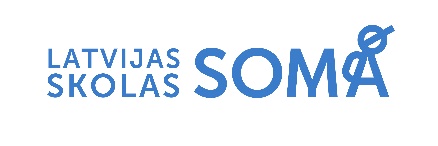 Programma “Latvijas skolas soma”Kultūras pasākuma pārskatsIzglītības iestāde: Pasākuma nosaukums:(nevis ekskursija, bet konkrētās norises nosaukums)Saturiskā pakalpojuma nodrošinātājs:(tas, kurš veidojis saturu, nevis tas, kurš veic norēķinus)Pasākuma norises laiks (konkrēts viens datums):Pasākuma norises vieta:(ja kultūras norise ir tiešsaistē, tad norāda – skatīta digitāli skolā)Norises atbilstība kultūras nozarei (pie atbilstošās nozares norādīt X)Iesaistīto izglītojamo skaits (attiecīgajā pasākumā attiecīgajā klašu grupā) un norišu skaits dienā (norāda skaitu, ja kultūras norise vienā dienā tiek rādīta/notiek vairāk nekā vienu reizi, atsevišķi klašu grupām vai klasēm; ja norise ir bijusi viena, tad ailē raksta ciparu 1; pēc nepieciešamības ailes sapludina).Attiecīgajā kultūras norisē iesaistīto izglītojamo skaits pa klasēm: Izdevumu veids un apmērs_____________________________________________________________________Kādā mācību priekšmetā un tēmā pasākums ietverts?Kāda ir pasākuma pievienotā vērtība mācību procesā? Skolēnu atgriezeniskā saite par piedzīvoto pasākumā? Skolotāja vārds, uzvārds, kontakttālrunis.mūzikateātrisdejacirksvizuālā mākslakinoarhitektūradizainsmateriālais un nemateriālais kultūras mantojumsliteratūra un grāmatniecībaKlašu grupaSkolēnu skaitsNorišu skaits vienā dienā1. – 4. klase5. – 6. klase7. – 9. klase10. – 12. klaseklaseSKOLĒNU SKAITSSKOLĒNU SKAITSSKOLĒNU SKAITSSKOLĒNU SKAITSSKOLĒNU SKAITSSKOLĒNU SKAITSSKOLĒNU SKAITSSKOLĒNU SKAITSSKOLĒNU SKAITSJa nav paralēl-klašuabcdef…1.kl.2.kl.3.kl.4.kl.5.kl.6.kl.7.kl.8.kl.9.kl.10.kl.11.kl.12.kl.EURPasākuma ieejas maksa vai biļešu izdevumiTransporta izdevumi nokļūšanai uz pasākuma norises vietu un atpakaļMaksa par pasākuma norises pakalpojuma nodrošināšanu (tehniskais aprīkojums, gida pakalpojums u.c.)